OŠ Pavla Štoosa korisnik je i partner projekta Zalogajček kojeg provodi Krapinsko - zagorska županija.Više o tome možete pročitati u priloženom tekstu …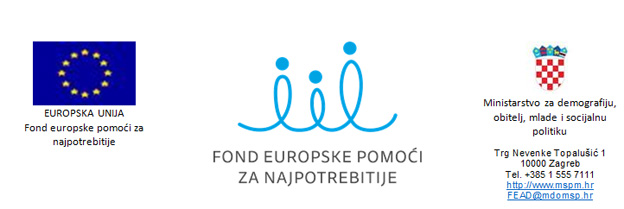 